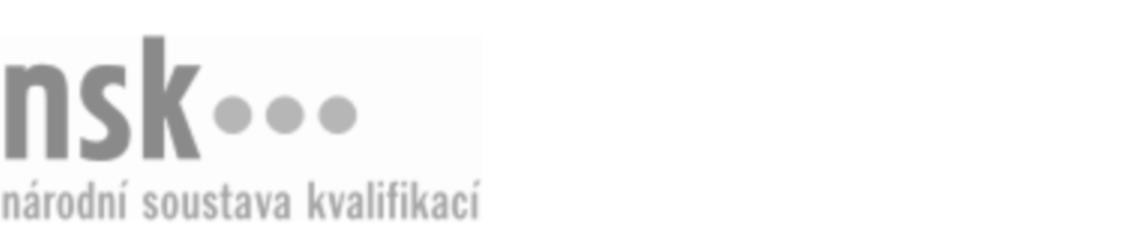 Kvalifikační standardKvalifikační standardKvalifikační standardKvalifikační standardKvalifikační standardKvalifikační standardKvalifikační standardKvalifikační standardTechnik/technička pro pozemní stavby (kód: 36-131-M) Technik/technička pro pozemní stavby (kód: 36-131-M) Technik/technička pro pozemní stavby (kód: 36-131-M) Technik/technička pro pozemní stavby (kód: 36-131-M) Technik/technička pro pozemní stavby (kód: 36-131-M) Technik/technička pro pozemní stavby (kód: 36-131-M) Technik/technička pro pozemní stavby (kód: 36-131-M) Autorizující orgán:Ministerstvo průmyslu a obchoduMinisterstvo průmyslu a obchoduMinisterstvo průmyslu a obchoduMinisterstvo průmyslu a obchoduMinisterstvo průmyslu a obchoduMinisterstvo průmyslu a obchoduMinisterstvo průmyslu a obchoduMinisterstvo průmyslu a obchoduMinisterstvo průmyslu a obchoduMinisterstvo průmyslu a obchoduMinisterstvo průmyslu a obchoduMinisterstvo průmyslu a obchoduSkupina oborů:Stavebnictví, geodézie a kartografie (kód: 36)Stavebnictví, geodézie a kartografie (kód: 36)Stavebnictví, geodézie a kartografie (kód: 36)Stavebnictví, geodézie a kartografie (kód: 36)Stavebnictví, geodézie a kartografie (kód: 36)Stavebnictví, geodézie a kartografie (kód: 36)Týká se povolání:Stavební technikStavební technikStavební technikStavební technikStavební technikStavební technikStavební technikStavební technikStavební technikStavební technikStavební technikStavební technikKvalifikační úroveň NSK - EQF:444444Odborná způsobilostOdborná způsobilostOdborná způsobilostOdborná způsobilostOdborná způsobilostOdborná způsobilostOdborná způsobilostNázevNázevNázevNázevNázevÚroveňÚroveňČtení ve výkresech a zpracování projektové dokumentaceČtení ve výkresech a zpracování projektové dokumentaceČtení ve výkresech a zpracování projektové dokumentaceČtení ve výkresech a zpracování projektové dokumentaceČtení ve výkresech a zpracování projektové dokumentace44Navrhování a zásady provádění konstrukčních systémů bytových, veřejných a průmyslových stavebNavrhování a zásady provádění konstrukčních systémů bytových, veřejných a průmyslových stavebNavrhování a zásady provádění konstrukčních systémů bytových, veřejných a průmyslových stavebNavrhování a zásady provádění konstrukčních systémů bytových, veřejných a průmyslových stavebNavrhování a zásady provádění konstrukčních systémů bytových, veřejných a průmyslových staveb44Navrhování a zásady provádění terénních úprav, zemních prací a zakládání stavebNavrhování a zásady provádění terénních úprav, zemních prací a zakládání stavebNavrhování a zásady provádění terénních úprav, zemních prací a zakládání stavebNavrhování a zásady provádění terénních úprav, zemních prací a zakládání stavebNavrhování a zásady provádění terénních úprav, zemních prací a zakládání staveb44Navrhování a zásady provádění vodorovných nosných konstrukcí a stropůNavrhování a zásady provádění vodorovných nosných konstrukcí a stropůNavrhování a zásady provádění vodorovných nosných konstrukcí a stropůNavrhování a zásady provádění vodorovných nosných konstrukcí a stropůNavrhování a zásady provádění vodorovných nosných konstrukcí a stropů44Navrhování a zásady provádění svislých nosných konstrukcíNavrhování a zásady provádění svislých nosných konstrukcíNavrhování a zásady provádění svislých nosných konstrukcíNavrhování a zásady provádění svislých nosných konstrukcíNavrhování a zásady provádění svislých nosných konstrukcí44Navrhování a zásady provádění podzemních částí stavebNavrhování a zásady provádění podzemních částí stavebNavrhování a zásady provádění podzemních částí stavebNavrhování a zásady provádění podzemních částí stavebNavrhování a zásady provádění podzemních částí staveb44Navrhování a zásady provádění konstrukcí spojujících různé úrovně, konstrukcí převislých a ustupujícíchNavrhování a zásady provádění konstrukcí spojujících různé úrovně, konstrukcí převislých a ustupujícíchNavrhování a zásady provádění konstrukcí spojujících různé úrovně, konstrukcí převislých a ustupujícíchNavrhování a zásady provádění konstrukcí spojujících různé úrovně, konstrukcí převislých a ustupujícíchNavrhování a zásady provádění konstrukcí spojujících různé úrovně, konstrukcí převislých a ustupujících44Navrhování a zásady provádění zastřešení budovNavrhování a zásady provádění zastřešení budovNavrhování a zásady provádění zastřešení budovNavrhování a zásady provádění zastřešení budovNavrhování a zásady provádění zastřešení budov44Navrhování a zásady provádění dřevěných krovůNavrhování a zásady provádění dřevěných krovůNavrhování a zásady provádění dřevěných krovůNavrhování a zásady provádění dřevěných krovůNavrhování a zásady provádění dřevěných krovů44Navrhování a zásady provádění komínů a ventilačních průduchůNavrhování a zásady provádění komínů a ventilačních průduchůNavrhování a zásady provádění komínů a ventilačních průduchůNavrhování a zásady provádění komínů a ventilačních průduchůNavrhování a zásady provádění komínů a ventilačních průduchů44Navrhování a zásady montáže výplní otvorůNavrhování a zásady montáže výplní otvorůNavrhování a zásady montáže výplní otvorůNavrhování a zásady montáže výplní otvorůNavrhování a zásady montáže výplní otvorů44Navrhování a zásady montáže obvodových plášťůNavrhování a zásady montáže obvodových plášťůNavrhování a zásady montáže obvodových plášťůNavrhování a zásady montáže obvodových plášťůNavrhování a zásady montáže obvodových plášťů44Navrhování a postupy montáže příček a hygienických jaderNavrhování a postupy montáže příček a hygienických jaderNavrhování a postupy montáže příček a hygienických jaderNavrhování a postupy montáže příček a hygienických jaderNavrhování a postupy montáže příček a hygienických jader44Navrhování a zásady provádění podlahNavrhování a zásady provádění podlahNavrhování a zásady provádění podlahNavrhování a zásady provádění podlahNavrhování a zásady provádění podlah44Navrhování a technologie montáže podhledůNavrhování a technologie montáže podhledůNavrhování a technologie montáže podhledůNavrhování a technologie montáže podhledůNavrhování a technologie montáže podhledů44Výběr stavebních materiálů a technologií pro pozemní stavbyVýběr stavebních materiálů a technologií pro pozemní stavbyVýběr stavebních materiálů a technologií pro pozemní stavbyVýběr stavebních materiálů a technologií pro pozemní stavbyVýběr stavebních materiálů a technologií pro pozemní stavby44Navrhování a zásady provádění staveb garáží, stání a parkovišťNavrhování a zásady provádění staveb garáží, stání a parkovišťNavrhování a zásady provádění staveb garáží, stání a parkovišťNavrhování a zásady provádění staveb garáží, stání a parkovišťNavrhování a zásady provádění staveb garáží, stání a parkovišť44Navrhování a zásady provádění požární ochrany stavebNavrhování a zásady provádění požární ochrany stavebNavrhování a zásady provádění požární ochrany stavebNavrhování a zásady provádění požární ochrany stavebNavrhování a zásady provádění požární ochrany staveb44Uplatnění znalostí stavební fyzikyUplatnění znalostí stavební fyzikyUplatnění znalostí stavební fyzikyUplatnění znalostí stavební fyzikyUplatnění znalostí stavební fyziky44Uplatnění znalostí stavební mechaniky a statikyUplatnění znalostí stavební mechaniky a statikyUplatnění znalostí stavební mechaniky a statikyUplatnění znalostí stavební mechaniky a statikyUplatnění znalostí stavební mechaniky a statiky44Orientace v právních předpisech pro výkon podnikatelské činnostiOrientace v právních předpisech pro výkon podnikatelské činnostiOrientace v právních předpisech pro výkon podnikatelské činnostiOrientace v právních předpisech pro výkon podnikatelské činnostiOrientace v právních předpisech pro výkon podnikatelské činnosti44Technik/technička pro pozemní stavby,  29.03.2024 6:34:58Technik/technička pro pozemní stavby,  29.03.2024 6:34:58Technik/technička pro pozemní stavby,  29.03.2024 6:34:58Technik/technička pro pozemní stavby,  29.03.2024 6:34:58Strana 1 z 2Strana 1 z 2Kvalifikační standardKvalifikační standardKvalifikační standardKvalifikační standardKvalifikační standardKvalifikační standardKvalifikační standardKvalifikační standardPlatnost standarduPlatnost standarduPlatnost standarduPlatnost standarduPlatnost standarduPlatnost standarduPlatnost standarduStandard je platný od: 21.10.2022Standard je platný od: 21.10.2022Standard je platný od: 21.10.2022Standard je platný od: 21.10.2022Standard je platný od: 21.10.2022Standard je platný od: 21.10.2022Standard je platný od: 21.10.2022Technik/technička pro pozemní stavby,  29.03.2024 6:34:58Technik/technička pro pozemní stavby,  29.03.2024 6:34:58Technik/technička pro pozemní stavby,  29.03.2024 6:34:58Technik/technička pro pozemní stavby,  29.03.2024 6:34:58Strana 2 z 2Strana 2 z 2